OKUL BİLGİLERİKURUM ADIKURUM ADIKURUM ADIKEMER FATMA TURGUT ŞEN ANADOLU LİSESİ KEMER FATMA TURGUT ŞEN ANADOLU LİSESİ KEMER FATMA TURGUT ŞEN ANADOLU LİSESİ KEMER FATMA TURGUT ŞEN ANADOLU LİSESİ KEMER FATMA TURGUT ŞEN ANADOLU LİSESİ KEMER FATMA TURGUT ŞEN ANADOLU LİSESİ KURUM KODUKURUM KODUKURUM KODU964287964287964287964287964287964287İLETİŞİM BİLGİLERİİLETİŞİM BİLGİLERİİLETİŞİM BİLGİLERİTelefon:2427534828Telefon:2427534828Telefon:2427534828Telefon:2427534828Telefon:2427534828Telefon:2427534828İLETİŞİM BİLGİLERİİLETİŞİM BİLGİLERİİLETİŞİM BİLGİLERİFax:2427534300Fax:2427534300Fax:2427534300Fax:2427534300Fax:2427534300Fax:2427534300İLETİŞİM BİLGİLERİİLETİŞİM BİLGİLERİİLETİŞİM BİLGİLERİe-posta:964287@meb.k12.tre-posta:964287@meb.k12.tre-posta:964287@meb.k12.tre-posta:964287@meb.k12.tre-posta:964287@meb.k12.tre-posta:964287@meb.k12.trİLETİŞİM BİLGİLERİİLETİŞİM BİLGİLERİİLETİŞİM BİLGİLERİWeb Adresi:fatmaturgutsen.meb.k12.trWeb Adresi:fatmaturgutsen.meb.k12.trWeb Adresi:fatmaturgutsen.meb.k12.trWeb Adresi:fatmaturgutsen.meb.k12.trWeb Adresi:fatmaturgutsen.meb.k12.trWeb Adresi:fatmaturgutsen.meb.k12.trULAŞIM BİLGİLERİULAŞIM BİLGİLERİULAŞIM BİLGİLERİAdres: Fatma Turgut Şen Anadolu Lisesi Kemer Mahallesi 07330 Side Manavgat / ANTALYAAdres: Fatma Turgut Şen Anadolu Lisesi Kemer Mahallesi 07330 Side Manavgat / ANTALYAAdres: Fatma Turgut Şen Anadolu Lisesi Kemer Mahallesi 07330 Side Manavgat / ANTALYAAdres: Fatma Turgut Şen Anadolu Lisesi Kemer Mahallesi 07330 Side Manavgat / ANTALYAAdres: Fatma Turgut Şen Anadolu Lisesi Kemer Mahallesi 07330 Side Manavgat / ANTALYAAdres: Fatma Turgut Şen Anadolu Lisesi Kemer Mahallesi 07330 Side Manavgat / ANTALYAULAŞIM BİLGİLERİULAŞIM BİLGİLERİULAŞIM BİLGİLERİİl-İlçe Merkezine Uzaklık: 5 Kmİl-İlçe Merkezine Uzaklık: 5 Kmİl-İlçe Merkezine Uzaklık: 5 Kmİl-İlçe Merkezine Uzaklık: 5 Kmİl-İlçe Merkezine Uzaklık: 5 Kmİl-İlçe Merkezine Uzaklık: 5 KmULAŞIM BİLGİLERİULAŞIM BİLGİLERİULAŞIM BİLGİLERİServis Bilgisi: Servis Servis Bilgisi: Servis Servis Bilgisi: Servis Servis Bilgisi: Servis Servis Bilgisi: Servis Servis Bilgisi: Servis ULAŞIM BİLGİLERİULAŞIM BİLGİLERİULAŞIM BİLGİLERİUlaşım: Servis, Toplu Taşıma AraçlarıUlaşım: Servis, Toplu Taşıma AraçlarıUlaşım: Servis, Toplu Taşıma AraçlarıUlaşım: Servis, Toplu Taşıma AraçlarıUlaşım: Servis, Toplu Taşıma AraçlarıUlaşım: Servis, Toplu Taşıma AraçlarıULAŞIM BİLGİLERİULAŞIM BİLGİLERİULAŞIM BİLGİLERİHarita: https://www.google.com/maps?ll=36.783887,31.3935&z=15&t=m&hl=trTR&gl=US&mapclient=embed&q=36%C2%B047%2701.9%22N+31%C2%B024%2722.3%22E@36.7838702,31.4061972Harita: https://www.google.com/maps?ll=36.783887,31.3935&z=15&t=m&hl=trTR&gl=US&mapclient=embed&q=36%C2%B047%2701.9%22N+31%C2%B024%2722.3%22E@36.7838702,31.4061972Harita: https://www.google.com/maps?ll=36.783887,31.3935&z=15&t=m&hl=trTR&gl=US&mapclient=embed&q=36%C2%B047%2701.9%22N+31%C2%B024%2722.3%22E@36.7838702,31.4061972Harita: https://www.google.com/maps?ll=36.783887,31.3935&z=15&t=m&hl=trTR&gl=US&mapclient=embed&q=36%C2%B047%2701.9%22N+31%C2%B024%2722.3%22E@36.7838702,31.4061972Harita: https://www.google.com/maps?ll=36.783887,31.3935&z=15&t=m&hl=trTR&gl=US&mapclient=embed&q=36%C2%B047%2701.9%22N+31%C2%B024%2722.3%22E@36.7838702,31.4061972Harita: https://www.google.com/maps?ll=36.783887,31.3935&z=15&t=m&hl=trTR&gl=US&mapclient=embed&q=36%C2%B047%2701.9%22N+31%C2%B024%2722.3%22E@36.7838702,31.4061972KURUM BİLGİLERİKURUM BİLGİLERİKURUM BİLGİLERİKURUM BİLGİLERİKURUM BİLGİLERİKURUM BİLGİLERİKURUM BİLGİLERİKURUM BİLGİLERİKURUM BİLGİLERİÖğretim ŞekliNormalxxxxDers Başlama 08:2008:20Öğretim ŞekliİkiliDers Bitiş15:4015:40Öğrenci SayısıKız315315315315Pansiyon BilgileriKızÖğrenci SayısıErkek215215215215Pansiyon BilgileriErkekYabancı Dil1.Y. Dilİngilizce İngilizce İngilizce İngilizce Hazırlık SınıfıVarYabancı Dil2.Y.DilAlmanca Almanca Almanca Almanca Hazırlık SınıfıYokxDerslik Sayısı2121212121Spor SalonuyokyokÖğretmen Sayısı3838383838YemekhaneyokyokRehber Öğrt. Sayısı22222KantinvarvarKütüphane11111ReviryokyokKonferans Salonu11111Isınma ŞekliKlima Klima Fen Laboratuvarı11111MisafirhaneyokyokB.T Laboratuvarı 11111BahçevarvarResim Sınıfı11111Lojman BilgileriyokyokMüzik SınıfıDiğerİSTATİSTİKLERİSTATİSTİKLERİSTATİSTİKLERİSTATİSTİKLERİSTATİSTİKLERİSTATİSTİKLERİSTATİSTİKLERİSTATİSTİKLERİSTATİSTİKLERKontenjan BilgileriKontenjan BilgileriKontenjan BilgileriKontenjan Bilgileri2014-2015170170170170Kontenjan BilgileriKontenjan BilgileriKontenjan BilgileriKontenjan Bilgileri2015-2016136136136136Taban-Tavan  Puan BilgileriTaban-Tavan  Puan BilgileriTaban-Tavan  Puan BilgileriTaban-Tavan  Puan Bilgileri2013-2014273.48 -420273.48 -420273.48 -420273.48 -420Taban-Tavan  Puan BilgileriTaban-Tavan  Puan BilgileriTaban-Tavan  Puan BilgileriTaban-Tavan  Puan Bilgileri2014-2015348-416348-416348-416348-416Taban-Tavan  Puan BilgileriTaban-Tavan  Puan BilgileriTaban-Tavan  Puan BilgileriTaban-Tavan  Puan Bilgileri2015-2016404.559 - 459404.559 - 459404.559 - 459404.559 - 459Okulun YGS/LYS Başarı DurumuOkulun YGS/LYS Başarı DurumuOkulun YGS/LYS Başarı DurumuOkulun YGS/LYS Başarı Durumu2013-201471717171Okulun YGS/LYS Başarı DurumuOkulun YGS/LYS Başarı DurumuOkulun YGS/LYS Başarı DurumuOkulun YGS/LYS Başarı Durumu2014-2015101101101101Okulun YGS/LYS Başarı DurumuOkulun YGS/LYS Başarı DurumuOkulun YGS/LYS Başarı DurumuOkulun YGS/LYS Başarı Durumu2015-201692929292LYS’de Öğrenci Yerleştirme YüzdesiLYS’de Öğrenci Yerleştirme YüzdesiLYS’de Öğrenci Yerleştirme YüzdesiLYS’de Öğrenci Yerleştirme Yüzdesi2013-2014% 57.25% 57.25% 57.25% 57.25LYS’de Öğrenci Yerleştirme YüzdesiLYS’de Öğrenci Yerleştirme YüzdesiLYS’de Öğrenci Yerleştirme YüzdesiLYS’de Öğrenci Yerleştirme Yüzdesi2014-2015% 68% 68% 68% 68LYS’de Öğrenci Yerleştirme YüzdesiLYS’de Öğrenci Yerleştirme YüzdesiLYS’de Öğrenci Yerleştirme YüzdesiLYS’de Öğrenci Yerleştirme Yüzdesi2015-2016OKULUN SOSYAL VE KÜLTÜREL ETKİNLİKLERİOKULUN SOSYAL VE KÜLTÜREL ETKİNLİKLERİOKULUN SOSYAL VE KÜLTÜREL ETKİNLİKLERİOKULUN SOSYAL VE KÜLTÜREL ETKİNLİKLERİOKULUN SOSYAL VE KÜLTÜREL ETKİNLİKLERİOKULUN SOSYAL VE KÜLTÜREL ETKİNLİKLERİOKULUN SOSYAL VE KÜLTÜREL ETKİNLİKLERİOKULUN SOSYAL VE KÜLTÜREL ETKİNLİKLERİOKULUN SOSYAL VE KÜLTÜREL ETKİNLİKLERİSportif EtkinliklerSportif EtkinliklerSportif EtkinliklerSportif EtkinliklerBasketbol, Voleybol, Masa Tenisi, Kros ,Futsal Futbol  Tekvando Basketbol, Voleybol, Masa Tenisi, Kros ,Futsal Futbol  Tekvando Basketbol, Voleybol, Masa Tenisi, Kros ,Futsal Futbol  Tekvando Basketbol, Voleybol, Masa Tenisi, Kros ,Futsal Futbol  Tekvando Basketbol, Voleybol, Masa Tenisi, Kros ,Futsal Futbol  Tekvando Bilimsel EtkinliklerBilimsel EtkinliklerBilimsel EtkinliklerBilimsel EtkinliklerTUBİTAK Projeleri TUBİTAK Projeleri TUBİTAK Projeleri TUBİTAK Projeleri TUBİTAK Projeleri Proje ÇalışmalarıProje ÇalışmalarıProje ÇalışmalarıProje ÇalışmalarıTUBİTAK Projeleri, Geri Dönüşüm Projesi, Bir Kitapda sen ver projesi, Comenius ProjesiTUBİTAK Projeleri, Geri Dönüşüm Projesi, Bir Kitapda sen ver projesi, Comenius ProjesiTUBİTAK Projeleri, Geri Dönüşüm Projesi, Bir Kitapda sen ver projesi, Comenius ProjesiTUBİTAK Projeleri, Geri Dönüşüm Projesi, Bir Kitapda sen ver projesi, Comenius ProjesiTUBİTAK Projeleri, Geri Dönüşüm Projesi, Bir Kitapda sen ver projesi, Comenius ProjesiYurtdışı Proje FaaliyetleriYurtdışı Proje FaaliyetleriYurtdışı Proje FaaliyetleriYurtdışı Proje FaaliyetleriComenius Projesi Comenius Projesi Comenius Projesi Comenius Projesi Comenius Projesi DİĞER HUSUSLARDİĞER HUSUSLARDİĞER HUSUSLARDİĞER HUSUSLARDİĞER HUSUSLARDİĞER HUSUSLARDİĞER HUSUSLARDİĞER HUSUSLARDİĞER HUSUSLAR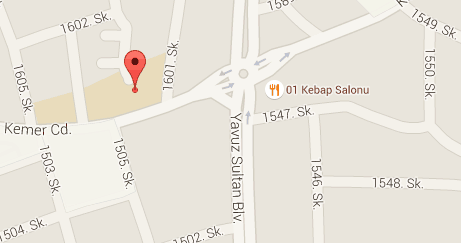 